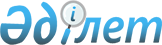 Об установлении минимальных размеров земельных участков сельскохозяйственного назначения в зависимости от местных условий и особенностей использования указанных земель, предоставляемых в собственность или землепользование в Восточно-Казахстанской областиПостановление акимата Восточно-Казахстанской области от 02 июля 2012 года N 153, решение Восточно-Казахстанского областного маслихата от 03 июля 2012 года № 4/65-V. Зарегистрировано Департаментом юстиции Восточно-Казахстанской области 02 августа 2012 года за N 2623
      Сноска. Заголовок совместного постановления и решения в редакции совместного постановления Восточно-Казахстанского областного акимата от 12.05.2023 № 99 и решения Восточно-Казахстанского областного маслихата от 31.05.2023 № 3/24-VIII (вводится в действие по истечении десяти календарных дней после дня его первого официального опубликования).
      В соответствии с пунктом 5 статьи 50 Земельного кодекса Республики Казахстан от 20 июня 2003 года, подпунктом 13) пункта 1 статьи 6 и подпунктом 8) пункта 1 статьи 27 Закона Республики Казахстан от 23 января 2001 года "О местном государственном управлении и самоуправлении в Республике Казахстан", в целях рационального использования земельных участков сельскохозяйственного назначения Восточно-Казахстанский областной маслихат РЕШИЛ и Восточно-Казахстанский областной акимат ПОСТАНОВЛЯЕТ:
      1. Установить минимальные размеры земельных участков сельскохозяйственного назначения в зависимости от местных условий и особенностей использования указанных земель, предоставляемых в собственность или землепользование в Восточно-Казахстанской области согласно приложению к настоящему совместному постановлению и решению.
      Сноска. Пункт 1 в редакции совместного постановления Восточно-Казахстанского областного акимата от 12.05.2023 № 99 и решения Восточно-Казахстанского областного маслихата от 31.05.2023 № 3/24-VIII (вводится в действие по истечении десяти календарных дней после дня его первого официального опубликования).


      2. Настоящее решение и постановление вводится в действие по истечении десяти календарных дней после дня его первого официального опубликования. Минимальные размеры земельных участков сельскохозяйственного назначения в зависимости от местных условий и особенностей использования указанных земель, предоставляемых в собственность или землепользование в Восточно-Казахстанской области
      Сноска. Приложение в редакции совместного постановления Восточно-Казахстанского областного акимата от 12.05.2023 № 99 и решения Восточно-Казахстанского областного маслихата от 31.05.2023 № 3/24-VIII (вводится в действие по истечении десяти календарных дней после дня его первого официального опубликования).
					© 2012. РГП на ПХВ «Институт законодательства и правовой информации Республики Казахстан» Министерства юстиции Республики Казахстан
				
      Председатель сессии 

Н. Тусупова

      Аким области 

Б. Сапарбаев

      Секретарь областного маслихата 

Г. Пинчук
Приложение к постановлению
Восточно-Казахстанского областного 
акимата от 2 июля 2012 года № 153 и 
решению Восточно-Казахстанского областного 
маслихата от 3 июля 2012 года № 4/65-V
     №
Наименование района (города)
Минимальные размеры земельных участков сельскохозяйственного назначения в пределах одного административного района (города), которые могут находиться на праве частной собственности или на праве временного возмездного землепользования (аренды), гектар
Минимальные размеры земельных участков сельскохозяйственного назначения в пределах одного административного района (города), которые могут находиться на праве частной собственности или на праве временного возмездного землепользования (аренды), гектар
Минимальные размеры земельных участков сельскохозяйственного назначения в пределах одного административного района (города), которые могут находиться на праве частной собственности или на праве временного возмездного землепользования (аренды), гектар
Минимальные размеры земельных участков сельскохозяйственного назначения в пределах одного административного района (города), которые могут находиться на праве частной собственности или на праве временного возмездного землепользования (аренды), гектар
     №
Наименование района (города)
у гражданина Республики Казахстан для ведения крестьянского или фермерского хозяйства
у гражданина Республики Казахстан для ведения крестьянского или фермерского хозяйства
у негосударственного юридического лица Республики Казахстан без иностранного участия и его аффилированных лиц для ведения сельско-хозяйственного производства
у негосударственного юридического лица Республики Казахстан без иностранного участия и его аффилированных лиц для ведения сельско-хозяйственного производства
     №
Наименование района (города)
всего
в том числе орошение
всего
в том числе орошение
1
2
3
4
5
6
1
Алтай 
3,1
2
3,1
2
2
Глубоковский
0,9
0,9
0,9
0,9
3
Зайсанский
3,4
2
3,4
2
4
Катон-Карагайский
1,2
1,2
1,2
1,2
5
Курчумский 
3,6
2
3,6
2
6
Самар
2,5
2
2,5
2
7
Тарбагатайский
6,3
2
6,3
2
8
Уланский
1,9
1,9
1,9
1,9
9
Шемонаихинский
0,9
0,9
0,9
0,9
10
город Риддер
0,8
0,8
0,8
0,8
11
город Усть-Каменогорск
1,9
1,9
1,9
1,9